У  К  Р А  Ї  Н  А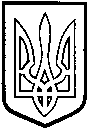 ТОМАШПІЛЬСЬКА РАЙОННА РАДАВ І Н Н И Ц Ь К О Ї  О Б Л А С Т ІРІШЕННЯ №276від 23 червня 2017 року					     18 сесія 7 скликанняПро затвердження технічної документації із нормативної грошової оцінки земельної ділянки, яка належить Яворській Валентині Іванівні і знаходиться на території Антонівської сільської ради (за межами населеного пункту с.Антонівка) Томашпільського району, Вінницької областіВідповідно до частини 2 статті 43 Закону України «Про місцеве самоврядування в Україні», статей 13, 23 Закону України «Про оцінку земель», керуючись статтями 10, 67, 124, 186 та пунктом 12 розділу Х «Перехідні положення» Земельного кодексу України, статтями 5, 21 Закону України «Про оренду землі», розглянувши представлену відділом у Томашпільському районі Головного управління Держгеокадастру у Вінницькій області технічну документацію із нормативної грошової оцінки земельної ділянки, яка належить Яворській Валентині Іванівні і знаходиться на території Антонівської сільської ради (за межами населеного пункту с.Антонівка) Томашпільського району, Вінницької області, розроблену Товариством з обмеженою відповідальністю «ВІНЕКС» договір №342 від 10.04.2017 р. та враховуючи висновок постійної комісії районної ради з питань агропромислового комплексу, регулювання земельних ресурсів, реформування земельних відносин, розвитку особистих підсобних господарств, районна рада ВИРІШИЛА:1. Затвердити технічну документацію із нормативної грошової оцінки земельної ділянки, яка належить Яворській Валентині Іванівні і знаходиться на території Антонівської сільської ради (за межами населеного пункту с.Антонівка) Томашпільського району, Вінницької області загальною площею 1,2001 га. з визначеною нормативною грошовою оцінкою, що складає в цілому 38 184 грн. 00 коп. (тридцять вісім тисяч сто вісімдесят чотири гривні, 00 коп.).2. Контроль за виконанням даного рішення покласти на постійну комісію районної ради з питань агропромислового комплексу, регулювання земельних ресурсів, реформування земельних відносин, розвитку особистих підсобних господарств (Милимуха В.М.).Голова районної ради					Д.Коритчук